טבלת ביצוע ומעקב לגננות המתמחות בגני ילדים.  שימרו את הקובץ אצלכם וסמנו ביצוע (במחשב/ידני)סמן ביצוע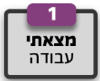 סמן ביצוע 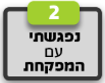 סמן ביצוע 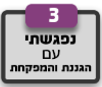 סמן ביצוע 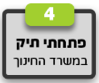 סמן ביצוע 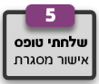 סמן ביצוע 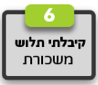 סמן ביצוע 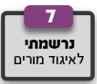 סמן ביצוע 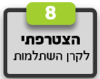 סמן ביצוע 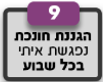 סמן ביצוע 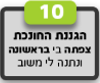 סמן ביצוע 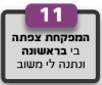 סמן ביצוע 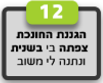 סמן ביצוע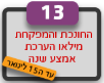 סמן ביצוע 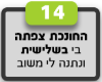 סמן ביצוע 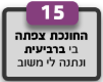 סמן ביצוע 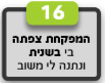 סמן ביצוע 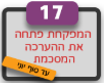 סמן ביצוע 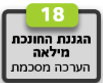 סמן ביצוע 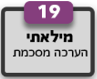 סמן ביצוע 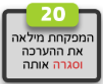 סמן ביצוע 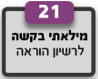 סמן ביצוע 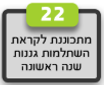 